Ref. No. TRR/SDG/IA/127/170/121					28/03/2018  CALL FOR AN INTERVIEWThe Regional Coordinator Singida, on behalf of the Chief Executive Officer for the Tanzania Rural and Urban Roads Agency (TARURA) is pleased to invite the following shortlisted candidates who applied for the posts of Personal Secretary III and Drivers II in respect of our job advertisement with Ref. NO. /SGD/IA/127/170/108 dated 5th March, 2018 that appeared in TARURA website (www.tarura.go.tz), and within the region on the notice board of Regional Commisioner’s Office, all District Commissioner’s Office, all Municipal/District Council’s Office, Regional Coordinator’s Offices (TARURA), as well as all Council Manager’s Office (TARURA) to appear for an interview as dated below.LIST OF SHORTLISTED  CANDIDATES FOR THE POST OF PERSONAL SECRETARY  IIIDate		: Monday; 9th April 2018 Venue	: Singida Regional Commissioner’s Office 				  Conference Room. Time	: 09:00am.LIST OF SHORTLISTED CANDIDATES FOR THE POST OF DRIVER IIDate		: Tuesday; 10th April 2018 Venue		: Singida Regional Commissioner’s Office 					  Conference Room .Time		: 09:00am.CONDITIONS TO BE OBSERVED FOR BOTH POSTS All candidates are required to come with one recent passport size photo.All candidates are required to come with Original Academic and Birth certificate, original academic transcripts for Personal Secretary and valid original Driving license  for driver post.The Agency will not be responsible for any costs related to candidates’ turn up for the interview. Legal actions will be taken for those who will submit forged certificates.Issued by : REGIONAL COORDINATOR TARURA, SINGIDA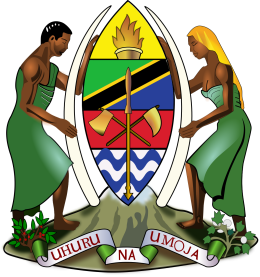 THE UNITED REPUBLIC OF TANZANIAPRESIDENT’S OFFICEREGIONAL ADMINISTRATION AND LOCAL GOVERNMENTTANZANIA RURAL AND URBAN ROADS AGENCY (TARURA)Council Manager TARURA,P.O Box 539,        SINGIDA.S/NNAMEGENDERCONTACT ADDRESSMOBILE PHONE NO.1TWANDE ZAKAYOFP.O.BOX 1438, MOSHI0621-138112/       0763-7482992ZAMILA DOUGRASFP.O.BOX 2849, DAR0769-8456843UNISTAR CELESTINEFP.O.BOX 1900, DODOMA0714-990030/       0679-1783594GIFT D. MMARYFP.O. BOX 50, BABATI0754-027046/      0675-9431105FARIDA DOMINICKFP.O.BOX 284, IFAKARA- MOROGORO0653-166696/       0687-5554496ESTER LYIMOFP.O.BOX 17028, DODOMA0755-425542/      0654-4245427RESITUTA W. IKATEFP.O.BOX 585, SHINYANGA0767-416361/      0656-0405198CHRISTINA PAULFP.O.BOX 305, TABORA0685-3011559CALINA C. HAULEFP.O. BOX 19, NJOMBE - LUDEWA0677-139616/       0719-46154610GETRUDE MWENDAFP.O.BOX 17 WIKICHI-  NJOMBE0753-82559311MARY W. NTANDUFP.0.BOX 104, SINGIDA0713-69945912SALOME J. KIMATHFP.O.BOX 61 , SINGIDA0763-804970/       0656-62537213PILI ZAIRE NYANDAFP.O.BOX 284, SHINYANGA 076810746514MARY ANDREWFP.O.BOX 317, MWANZA0759-729905/      0718-49707015RAHELI MADARAKAFP.O.BO 72,  IRAMBA - SINGIDA0758-42572216MARIA M. PAULOFP.O BOX 1534, SINGIDA0689-409308S/NNAMEGENDER CONTACT ADDRESSMOBILE PHONE NO.1GEORGE NGONYANIMP.0. B0X 512, DAR 0712- 809074/         0784-  8377292NEHEMIA E. MADEJAMP.O.BOX 14, MANYONI0759 -177750/        0622-0681443JAPHET L. KILANGOMP.O.BO 2240, MOSHI0767-7050294STEVEN K.KAHANDAMP.O.BOX 2757, DAR 0712 -9130005EDWARD U. MFAUMEMP.O.BOX 73, MPANDA0766-7087776MWITA MASAGAMP.O.BOX 23432, DAR 0719-322842/          0754-2806847MATHIAS E. MSIGWAMP.O.BOX 77845, DAR 0753-391000/          0677-3167908LAURIAN N. MAGONDAMP.O.BOX  65226, DAR 0784-2678279FRANSISCO G. RUSHAHUMP.O.BOX 79070, DAR 0752-02846010FRANCIS W. JOHNMP.O BOX  5,  SINGIDA0672-289733/          0621-08720211LUCAS J. MAHENDEMP.O.BOX 1910, ARUSHA0766-49573812JUMA AYUBUMP.O.BOX  156,  BABATI-  MANYARA0712-143784/          0755-846428